ПроектФедеральная целевая программа развития образования на 2011-2015 годыП А С П О Р ТФедеральной целевой программы развития образованияна 2011 - 2015 годыРаздел 1. Характеристика проблемы, на решение которой направлена целевая программаРезультаты анализа современного состояния российского образования свидетельствуют о том, что отечественная образовательная система, демонстрируя внешнюю целостность, сохраняет внутри себя проблемы и противоречия. Важным фактором, влияющим на развитие российского образования, продолжает оставаться демографическая ситуация. За последние 10 лет численность школьников сократилась более чем на 40 процентов, что оказало и продолжит оказывать влияние на контингент обучающихся.В ближайшие годы последствия демографического спада будут по-прежнему заметны для различных уровней системы образования. Так, прогнозная численность студентов вузов в 2013 году по отношению к 2009 году может снизиться более чем на 40 процентов.Происходит снижение численности контингента учителей и преподавателей,  при этом в профессиональном образовании прогнозируется снижение численности профессорско-преподавательского состава на 20-30 процентов. В системе образования сохраняется большое число преподавателей пенсионного возраста. Актуальным, особенно в дошкольном образовании, остается  неравный доступ к качественному образованию, являющийся одним из факторов, усугубляющих складывающееся социальное неравенство. Результаты исследований (включая международные сравнительные исследования) свидетельствуют о наличии определенных проблем в достижении качества общего и дополнительного образования. Особого внимания требует ситуация, связанная с обеспечением успешной социализации детей с ограниченными возможностями здоровья, детей-инвалидов, детей, оставшихся без попечения родителей, а также находящихся в трудной жизненной ситуации.В России несформирована система целенаправленной работы с одаренными детьми и талантливой молодежью. Для современного российского образования характерно рассогласование номенклатуры предоставляемых образовательных услуг и требований к качеству и содержанию образования со стороны рынка труда. Наиболее явно это выражено в профессиональном и непрерывном образовании. Начальное профессиональное образование продолжает оставаться наиболее проблемным. Попытки реформирования начального профессионального образования, нацеленные на усиление его социальной направленности,  не дают пока должного эффекта. Для средней профессиональной школы характерен ряд проблем, без преодоления которых будет серьезным образом затруднено ее инновационное развитие. Одной из проблем является противоречие между ростом потребности в специалистах и отсутствием ее объективного прогноза по отраслям экономики, нерациональным использованием специалистов со средним профессиональным образованием, низкой ценой труда молодого специалиста. В связи с формированием сети федеральных и национальных исследовательских университетов, а также в силу демографических причин, нуждается в существенном обновлении сеть вузов, не вошедших в число федеральных и национальных исследовательских университетов. Государственный заказ на получение высшего образования пока не  учитывает потребности инновационной экономики и необходимость обучения в полнокомплектных студенческих группах за счет средств соответствующих бюджетов.Нуждаются в дальнейшем развитии межвузовская кооперация, обмен ресурсами, академическая мобильность студентов и преподавателей как в Российской Федерации, так и за рубежомХарактерными чертами дополнительного образования взрослых являются отраслевая разрозненность, отсутствие эффективных устойчивых прямых и обратных связей с производственной сферой и сферой потребления. Использование в образовании информационных коммуникационных технологий (ИКТ) и электронных образовательных ресурсов (ЭОР) носит сегодня большей частью эпизодический характер. Целостная электронная образовательная среда как фактор повышения качества образования пока не создана. В соответствии с Концепцией долгосрочного социально-экономического развития Российской Федерации на период до 2020 года стратегической целью является достижение уровня экономического и социального развития, соответствующего статусу России как ведущей мировой державы XXI века, занимающей передовые позиции в глобальной экономической конкуренции и надежно обеспечивающей национальную безопасность и реализацию конституционных прав граждан. В 2015-2020 годах Россия должна войти в пятерку стран-лидеров по объему валового внутреннего продукта (по паритету покупательной способности).При этом стратегической целью государственной политики в области образования является повышение доступности качественного образования, соответствующего требованиям инновационного развития экономики, современным потребностям общества и каждого гражданина.Реализация этой цели предполагает решение следующих приоритетных задач:обеспечение инновационного характера базового образования;модернизация институтов системы образования как инструментов социального развития;создание современной системы непрерывного образования, подготовки и переподготовки профессиональных кадров;формирование механизмов оценки качества и востребованности образовательных услуг с участием потребителей, участие в международных сопоставительных исследованиях. В Основных направлениях деятельности Правительства Российской Федерации на период до 2012 года приоритетными направлениями в  сфере образования определены приведение содержания и структуры профессиональной подготовки кадров в соответствие с современными потребностями рынка труда и повышение доступности качественных образовательных услуг.Целью Федеральной целевой программы развития образования на 2011-2015 годы (далее – Программа) является обеспечение доступности качественного образования, соответствующего требованиям инновационного социально ориентированного развития Российской Федерации.Задачами Программы являются: модернизация общего и дошкольного образования как института социального развития;приведение содержания и структуры профессионального образования в соответствие с потребностями рынка труда;развитие системы оценки качества образования и востребованности образовательных услуг.Таким образом, цели и задачи Программы, учитывая сроки ее реализации (до 2015 года), соответствуют Концепции долгосрочного социально-экономического развития Российской Федерации на период до 2020 года, Основным направлениям деятельности Правительства Российской Федерации на период до 2012 года. Существующие проблемы российского образования требуют комплексного решения. Это решение будет достигнуто с использованием  программно-целевого метода (метода целевых программ). Этот метод обеспечивает единство четко структурированной и сформулированной содержательной части Программы с созданием и использованием финансовых и организационных механизмов ее реализации, а также контролем за промежуточными и конечными результатами выполнения Программы. Программа, разработанная на основе программно-целевого метода, представляет собой комплекс различных мероприятий, направленных на  достижение конкретных целей и решение задач, стоящих перед российским образованием в 2011-2015 годы. При решении проблем российского образования может быть использован планово-нормативный метод, при котором государство  планирует и устанавливает различные, в том числе отраслевые и внутриотраслевые, нормы и нормативы, например, в части трудозатрат, оплаты труда, расходов на капитальный ремонт и новое строительство, обновления основных фондов и т.д.Однако в условиях рыночной экономики и тем более экономики инновационной планово-нормативный метод не может рассматриваться как единственно возможный. В противном случае образование будет развиваться в основном экстенсивно, будет также утрачена логика преемственности целевых программ в образовании. Использование программно-целевого метода связано с определенными рисками. Среди наиболее опасных рисков можно назвать риск сокращения ранее выделенного  финансирования Программы в процессе ее реализации, а также риск  неэффективного управления Программой.  Раздел 2. Основные цели и задачи целевой программы, сроки и этапы ее реализации,  перечень целевых индикаторов и показателей, отражающих ход ее выполненияЦелью Программы является обеспечение доступности качественного образования, соответствующего требованиям инновационного социально ориентированного развития Российской Федерации.Задачами Программы являются: модернизация общего и дошкольного образования как института социального развития;приведение содержания и структуры профессионального образования в соответствие с потребностями рынка труда;развитие системы оценки качества образования и востребованности образовательных услуг.Программа будет реализована в 2011-2015 годы в два этапа.На первом этапе (2011-2013 годы)  в соответствии с мероприятиями Программы будут сформированы стратегические проекты развития образования, включающие в себя ряд новых взаимоувязанных направлений. Эти проекты будут реализованы субъектами Российской Федерации, образовательными и иными учреждениями и организациями при федеральной поддержке с участием профессионально-педагогического сообщества. В результате выполнения первого этапа будут получены устойчивые модели для дальнейшего массового внедрения преобразований и оценки их результативности, разработаны сценарии для различных типов образовательных учреждений, регионов, социально-экономических условий, а также с учетом иных параметров, которые покажут значимость в ходе исследований и практических мероприятий на первом этапе.На втором этапе (2014-2015 годы) предстоит завершить начатые на первом этапе стратегические проекты, обеспечив последовательные изменения в образовании на всей территории Российской Федерации. На этом этапе будут сформированы новые институты образования, модели управления в условиях широкомасштабного использования ИКТ. Также будут определены основные позиции по целям и задачам Федеральной целевой программы развития образования на следующий период.Досрочное прекращение реализации Программы осуществляется в соответствии с законодательством Российской Федерации. Целевые индикаторы и показатели Программы, позволяющие оценивать ход реализации Программы по годам, приведены в Приложении № 1.Проект методики сбора исходной информации и расчета целевых индикаторов и показателей Программы представлен в Приложении № 2.Раздел 3. Мероприятия целевой программыРешение задач Программы обеспечивается путем проведения соответствующих мероприятий. Для решения задачи «Модернизация общего и дошкольного образования как института социального развития» будут проведены следующие мероприятия: достижение во всех субъектах Российской Федерации стратегических ориентиров национальной образовательной инициативы «Наша новая школа»; распространение на всей территории Российской Федерации современных моделей успешной социализации детей. В результате реализации мероприятия «Достижение во всех субъектах Российской Федерации стратегических ориентиров национальной образовательной инициативы «Наша новая школа» на всей территории Российской Федерации будут распространены:современные модели доступного и качественного дошкольного и общего образования;модели региональных и муниципальных образовательных систем, обеспечивающие государственно-общественный характер управления образованием.Во всех федеральных округах будут созданы стажировочные площадки для тиражирования опыта и повышения квалификации педагогических и руководящих работников системы образования, ориентированные на удовлетворение образовательных потребностей городского и сельского населения. Повышение квалификации педагогических и руководящих работников системы образования будет, в том числе включать повышение квалификации специалистов для реализации ФГОС общего образования и предполагать внедрение персонифицированных моделей повышения квалификации. Мероприятием предусмотрены:формирование общероссийского кадрового ресурса ведущих консультантов по вопросам развития системы образования; разработка примерных основных образовательных программ основного и среднего (полного) общего образования. В рамках мероприятия «Распространение на всей территории Российской Федерации современных моделей успешной социализации детей» во всех субъектах Российской Федерации будут распространены следующие интегрированные модели общего и дополнительного образования:инновационные воспитательные модели, обеспечивающие формирование гражданской идентичности обучающихся в условиях поликультурного и поликонфессионального общества. При распространении этих моделей будет выполнен комплекс мероприятий по устранению причин и условий, способствующих проявлениям национализма и сепаратизма;современные образовательные и организационно-правовые модели, обеспечивающие успешную социализацию детей с ограниченными возможностями здоровья и детей-инвалидов;современные образовательные и организационно-правовые модели, обеспечивающие успешную социализацию детей-сирот и детей, оставшихся без попечения родителей;модели организации системы отдыха, оздоровления и временной занятости детей;модели развития техносферы деятельности учреждений дополнительного образования детей исследовательской, инженерной, технической, конструкторской направленности;     модели формирования культуры безопасного образа жизни, развития системы психолого-педагогического и медико-социального сопровождения обучающихся.Во всех федеральных округах будут созданы стажировочные площадки для повышения квалификации управленческих кадров и специалистов, обеспечивающих распространение указанных выше моделей успешной социализации детей, а также для подготовки и повышения квалификации педагогических, медицинских работников и вспомогательного персонала для сопровождения обучения детей-инвалидов.Мероприятие предусматривает: развитие сетевого взаимодействия образовательных учреждений, в том числе в регионах с ярко выраженной региональной, этнокультурной составляющей, а также обеспечивающих совместное обучение детей с ограниченными возможностями здоровья;создание центров поддержки одаренных детей при крупных  университетах и дистанционных школ при национальных исследовательских университетах;создание единой федеральной базы данных победителей и призеров всероссийской олимпиады школьников, олимпиад школьников, мероприятий и конкурсов, по результатам которых присваиваются премии для поддержки талантливой молодежи;разработку и внедрение норматива подушевого финансирования на педагогическое сопровождение развития (образования) талантливых детей.   Для решения задачи «Приведение содержания и структуры профессионального образования в соответствие с потребностями рынка труда» будут проведены такие мероприятия, как:разработка и внедрение программ модернизации систем профессионального образования субъектов Российской Федерации;поддержка программ развития объединений образовательных учреждений профессионального образования (кластерного типа) на базе вузов;распространение во всех субъектах Российской Федерации проектов энергосбережения в образовательных учреждениях;улучшение материально-технической базы сферы профессионального образования.   В результате реализации мероприятия «Разработка и внедрение программ модернизации систем профессионального образования субъектов Российской Федерации» деятельность региональных сетей образовательных учреждений профессионального образования будет соответствовать приоритетным направлениям модернизации и технологического развития экономики России (энергоэффективность, ядерные технологии, стратегические компьютерные технологии и программное обеспечение, медицинская техника и фармацевтика, космос и телекоммуникации).В рамках мероприятия будут поддержаны региональные комплексные программы развития профессионального образования (далее – программы), отвечающие следующим основным критериям:программы должны быть направлены на достижение стратегических целей инновационного развития и стимулирование взаимодействия организаций науки, высшего, среднего и начального профессионального образования, российских и зарубежных компаний в рамках общих проектов и программ развития;программы  должны быть разработаны при участии объединений работодателей;в программах должен быть установлен приоритет образовательных программ, обеспечивающих подготовку кадров в целях реализации приоритетных направлений модернизации и технологического развития экономики России;программы должны предусматривать сокращение сроков профессиональной подготовки специалистов в учреждениях начального профессионального образования путем расширения практики заочного и дистанционного обучения общеобразовательным дисциплинам, оптимизации программ профессионального образования, укрепления материально-технической базы образовательных учреждений.программы должны содержать комплекс мероприятий, способствующих повышению престижа рабочих специальностей, включая использование возможностей социальной рекламы, ознакомление учащихся образовательных учреждений с перспективами трудоустройства по выбираемой специальности и условиями работы на предприятиях и в организациях;программы должны предусматривать меры дополнительной поддержки выпускников учреждений начального и среднего профессионального образования, избравших работу по профильной специальности.  Мероприятие предусматривает:реализацию комплексных программ развития образовательных учреждений профессионального образования всех уровней;разработку, апробацию и введение в действие новых программ профессионального образования; оснащение современным учебно-производственным, компьютерным оборудованием и программным обеспечением образовательных учреждений профессионального образования, внедряющих современные образовательные программы и обучающие технологии, организацию стажировок и обучение специалистов в ведущих российских и зарубежных образовательных центрах, с привлечением к этой работе объединений работодателей, коммерческих организаций, предъявляющих спрос на выпускников учреждений профессионального образования.При выполнении мероприятия «Поддержка программ развития объединений образовательных учреждений профессионального образования (кластерного типа) на базе вузов» планируется:создание условий для дальнейшей занятости работников сферы профессионального образования, высвобождающихся в связи с демографической ситуацией в Российской Федерации; организация подготовки специалистов в области ИКТ, повышения квалификации в области использования ИКТ преподавателей образовательных учреждений профессионального образования;организация подготовки специалистов по суперкомпьютерным технологиям; создание и поддержка сетевых сообществ специалистов сферы профессионального образования. В результате реализации мероприятия «Распространение во всех субъектах Российской Федерации современных проектов  энергосбережения в образовательных учреждениях» на всей территории России будут распространены современные проекты энергосбережения в образовательных учреждениях, обеспечивающие экономию энергетических ресурсов в натуральном и денежном выражении.Будет создана сеть территориальных центров энергетической эффективности, обеспечивающих своевременное и качественное проведение энергетических обследований образовательных учреждений, определение потенциала в энергосбережении и разработку программ повышения энергетической эффективности. В рамках мероприятия «Улучшение материально-технической базы сферы профессионального образования» будет осуществлена реконструкция и строительство объектов федеральных образовательных учреждений профессионального образования. Будут реконструированы и построены учебные и учебно-лабораторные корпуса, здания библиотек, а также объекты социальной направленности (учебно-спортивные корпуса, физкультурно-оздоровительные комплексы, общежития и др.).Для решения задачи «Развитие системы оценки качества образования и востребованности образовательных услуг» будут проведены следующие мероприятия: создание и внедрение независимой системы оценки результатов образования на всех уровнях системы образования;развитие системы оценки качества профессионального образования на основе создания и внедрения механизмов сертификации квалификаций специалистов и выпускников образовательных учреждений с учетом интеграции требований ФГОС   и профессиональных стандартов;создание единой информационной  системы сферы образования;создание условий для развития и интеграции результатов государственной и общественной оценки деятельности образовательных учреждений, повышения эффективности общественно-профессиональной аккредитации образовательных программ.В рамках мероприятия «Создание и внедрение  независимой системы оценки результатов образования на всех уровнях системы образования» будут:разработана новая модель общероссийской системы оценки качества общего образования, охватывающая федеральный, региональный, муниципальный уровни, уровень образовательного учреждения, а также  создан инструментарий ее реализации с обеспечением комплексного электронного мониторинга качества образования;созданы механизмы комплексной оценки академических достижений обучающегося, его компетенций и способностей. Для  ступеней и уровней образования, обучение на которых не заканчивается выдачей документа государственного образца, указанные выше механизмы будут носить мониторинговый  характер; отработаны механизмы учета индивидуальных достижений обучающихся при приеме в вузы. В рамках мероприятия «Развитие системы оценки качества профессионального образования на основе создания и внедрения механизмов сертификации квалификаций специалистов и выпускников образовательных учреждений с учетом интеграции требований ФГОС и профессиональных стандартов» планируется:создание сети экспертно-аналитических и сертификационных центров оценки и сертификации профессиональных квалификаций (далее - центры), в том числе ориентированная на стимулирование развития трудовой мобильности;обеспечение центров необходимыми технологиями и инструментарием;проведение обучения персонала центров, апробация технологий и инструментария, мониторинг деятельности и аккредитация центров.В рамках мероприятия «Создание единой информационной системы сферы образования» будет создана единая информационная система, агрегирующая данные о сфере образования, начиная с уровня учащегося. Это предполагает создание, внедрение и последующую интеграцию типовых компонентов системы управления качеством образования в федеральных и региональных органах управления образованием, а также в учреждениях профессионального образования. В качестве указанных компонентов, в том числе будут созданы интегрированные автоматизированные рабочие места (АРМы), обеспечивающие доведение, сбор, обработку и представление пользователям региональных и федеральных органов управления образованием данных, позволяющих сформировать интегральную оценку качества образования как в отдельном образовательном учреждении, так и на уровне субъекта Российской Федерации и страны в целом. При этом будет обеспечена согласованная работа разрабатываемых АРМ с уже созданными информационными системами.Будут разработаны и реализованы механизмы обеспечения комплексного электронного мониторинга с использованием электронного паспорта общеобразовательных учреждений. Предусматриваются формирование и поддержка в актуальном состоянии банка данных электронных паспортов общеобразовательных учреждений, а также разработка и внедрение системы, обеспечивающей распределенное планирование, доведение и контроль достижения показателей реализации национальной образовательной инициативы «Наша новая школа». В рамках мероприятия в общем образовании будут созданы условия для минимизации отчетности при одновременном повышении ответственности посредством внедрения электронного документооборота, развития системы открытого электронного мониторинга и обязательной публичной отчетности образовательных учреждений.   Будут проведены работы по переходу на  оказание в электронном виде государственных услуг (функций) в сфере образования.При этом предстоит:осуществить создание и развитие информационных систем оказания в электронном виде государственных услуг (функций) в сфере образования, предоставляемых Минобрнауки России;обеспечить соответствующую поддержку перевода оказания услуг (функций), предоставляемых органами исполнительной власти субъектов Российской Федерации и органами местного самоуправления, а также образовательными учреждениями субъектов Российской Федерации и муниципальными учреждениями.Будут подготовлены соответствующие специалисты, разработаны методики, сформирована система мониторинга и обратной связи с целью контроля качества оказываемых услуг.В рамках мероприятия «Создание условий для развития и интеграции результатов государственной и общественной оценки деятельности образовательных учреждений, повышения эффективности общественно-профессиональной аккредитации образовательных программ» будет оказана на конкурсной основе поддержка общественно-профессиональным организациям (объединениям):разрабатывающим и внедряющим механизмы (методики) внешних экспертных оценок, общественно-профессиональной аккредитации образовательных программ; внедряющим модели создания условий для развития и интеграции результатов государственной и общественной оценки качества деятельности образовательных учреждений, предоставления их общественности.Мероприятие предусматривает создание и развитие единой базы данных о признанных общественно-профессиональных организациях, включенных в соответствующий реестр. В ходе выполнения Программы будет осуществляться экспертно-аналитическое, научно-методическое и информационное сопровождение  мероприятий, направленных на решение ее  задач. Это сопровождение будет проводиться в рамках мероприятия «Экспертно-аналитическое, научно-методическое и информационное сопровождение мероприятий».Данное мероприятие предусматривает комплексное выполнение  работ, связанных с:разработкой методических рекомендаций и  нормативной правовой базы для выполнения мероприятий Программы;мониторинговым и информационным сопровождением реализации Программы в целом  и отдельных ее мероприятий;оценкой достижения индикаторов и показателей Программы;обеспечением конкурсных процедур, необходимых для реализации  Программы;привлечением субъектов Российской Федерации к выполнению  Программы;корректировкой хода  реализации Программы.Перечень мероприятий Программы по направлению «научно-исследовательские и опытно-конструкторские работы» и по направлению «прочие нужды» указан в Приложении № 3.Перечень мероприятий Программы по направлению «капитальные вложения» указан в Приложении № 4.Раздел 4. Обоснование ресурсного обеспечения целевой программыОбъем финансирования мероприятий Программы в ценах соответствующих лет составит:общий объем – 136 908,8 млн. рублей, в том числе:за счет средств федерального бюджета –  53 228,8 млн. рублей, из них субсидии – 9 469,68 млн. рублей;за счет привлекаемых средств бюджетов субъектов Российской Федерации – 67 070,00 млн. рублей;за счет внебюджетных источников – 16 610,00 млн. рублей. Объемы и источники финансирования Программы приведены в Приложении № 5.Объемы финансирования Программы из федерального бюджета по ее  задачам и государственным заказчикам приведены в Приложении № 6.Объемы финансирования из федерального бюджета мероприятий Программы (без капитальных вложений) приведены в Приложении № 7.Перечень аналогичных Программе целевых программ, реализуемых за счет средств бюджетов субъектов Российской Федерации, приведен в Приложении № 8.Раздел 5. Механизм реализации целевой программы, включающий в себя механизм управления целевой программой, распределение сфер ответственности и механизм взаимодействия государственных заказчиков целевой программыМинобрнауки России в ходе выполнения Программы:осуществляет координацию деятельности государственных заказчиков Программы по эффективной реализации ее мероприятий участниками Программы, обеспечивающих достижение показателей Программы, а также анализ использования средств федерального бюджета, средств бюджетов субъектов Российской Федерации и средств внебюджетных источников;обеспечивает координацию работы с органами государственной власти субъектов Российской Федерации, осуществляемой на условиях заключенных соглашений о предоставлении субсидий на реализацию аналогичных целевых программ, реализуемых за счет средств бюджетов субъектов Российской Федерации (местных бюджетов);подготавливает проекты решений Правительства Российской Федерации о внесении изменений в Программу и о досрочном ее прекращении, согласовывает их и представляет в Министерство экономического развития Российской Федерации для внесения в Правительство Российской Федерации;разрабатывает в пределах своих полномочий нормативные (индивидуальные) правовые акты (локальные акты), необходимые для выполнения Программы;подготавливает доклады о ходе реализации Программы;осуществляет ведение ежеквартальной отчетности по реализации  Программы;подготавливает ежегодно при необходимости в установленном порядке предложения по уточнению мероприятий Программы на очередной финансовый год, уточняет затраты по мероприятиям Программы, а также механизм ее реализации;заключает соглашения с высшими исполнительными органами государственной власти субъектов Российской Федерации о предоставлении субсидий из федерального бюджета на реализацию аналогичных целевых программ, реализуемых за счет средств бюджетов субъектов Российской Федерации (местных бюджетов) по мероприятиям, расходы на которые включены в целевую программу;несет ответственность за своевременную и качественную реализацию Программы, обеспечивает эффективное использование средств, выделяемых на ее реализацию;организует внедрение информационных технологий в целях управления реализацией Программы и контроля за ходом выполнения ее мероприятий;организует размещение на официальном сайте Минобрнауки России  в Интернете информации о ходе и результатах реализации Программы, финансировании ее мероприятий, привлечении средств внебюджетных источников, проведении конкурсов по Программе, а также о порядке участия в ней инвесторов.В ходе выполнения Программы Россобрнадзор и Санкт-Петербургский государственный университет (в части государственных капитальных вложений):вносят предложения и участвуют в уточнении целевых индикаторов и расходов на реализацию программных мероприятий, а также в совершенствовании механизма реализации Программы; обеспечивают эффективное использование средств, выделяемых на реализацию Программы;участвуют в ведении ежеквартальной отчетности о ходе реализации Программы;участвуют в организации экспертных проверок хода реализации отдельных мероприятий Программы;осуществляют управление деятельностью исполнителей Программы в рамках выполнения программных мероприятий;участвуют в осуществлении отбора на конкурсной основе исполнителей работ (услуг), поставщиков продукции по соответствующим мероприятиям Программы, а также заключают государственные контракты (договоры);представляют государственному заказчику - координатору статистическую, справочную и аналитическую информацию о реализации мероприятий Программы;участвуют в подготовке доклада о ходе работ по реализации Программы, достигнутых результатах и эффективности использования финансовых средств.Руководителем Программы является Министр образования и науки Российской Федерации, который несет персональную ответственность за ее реализацию, конечные результаты, целевое и эффективное использование выделяемых на выполнение Программы финансовых средств, а также определяет формы и методы управления реализацией Программы.В целях привлечения общественности к управлению Программой государственным заказчиком-координатором  Программы создается научно-координационный совет Программы. В его состав входят ученые и специалисты в соответствующих областях, представители предпринимательского сообщества, общественных, в том числе молодежных, объединений, а также представители государственного заказчика Программы и других органов исполнительной власти.Регламент работы научно-координационного совета и его состав утверждаются Министерством образования и науки Российской Федерации. Председателем научно-координационного совета является Министр образования и науки Российской Федерации.Основными задачами научно-координационного совета являются:рассмотрение тематики программных мероприятий;рассмотрение материалов о ходе реализации программных мероприятий и предоставление рекомендаций по их уточнению, а также рассмотрение итогов реализации Программы;контроль соответствия включаемых в план проектов формальным требованиям к методологии и содержанию мероприятий Программы;выявление научных, технических и организационных проблем в ходе реализации Программы и разработка предложений по их решению.Отбор исполнителей (поставщиков, подрядчиков) мероприятий Программы осуществляется в соответствии с Федеральным законом от 21 июля . №94-ФЗ «О размещении заказов на поставки товаров, выполнение работ, оказание услуг для государственных и муниципальных нужд». Правила предоставления субсидий из федерального бюджета бюджетам субъектов Российской Федерации на участие в реализации Программы приведены в Приложении № 9.Раздел 6. Оценка социально-экономической эффективности целевой программы По прогнозным оценкам к 2016 году реализация предусмотренных Программой мероприятий обеспечит достижение ряда положительных эффектов.На макроуровне от реализации Программы следует ожидать формирование долгосрочной тенденции дополнительного прироста реального валового внутреннего продукта (ВВП) примерно на 1-2 процента ежегодно, а также увеличение производительности труда, в первую очередь, в наукоемких и высокотехнологичных отраслях экономики Российской Федерации не менее чем на 10 процентов.Важным макроэкономическим эффектом реализации Программы станет повышение вклада наукоемких и высокотехнологичных отраслей экономики Российской Федерации в ВВП  не менее чем на 8 процентов (по отношению к текущему уровню).Другим важным макроэкономическим эффектом реализации Программы станет  увеличение  доли образовательных услуг в ВВП не менее чем на 7 процентов  (по отношению к текущему уровню).В социальной сфере основными результатами реализации Программы станут снижение уровня безработицы среди граждан, имеющих высшее, среднее и начальное профессиональное образование (на 16 процентов  относительно 2010 года), а также снижение затрат на реализацию механизмов социальной адаптации для социально уязвимых групп населения (на 8-12 процентов).В результате выполнения Программы в системе образования будет обеспечено:создание и внедрение новых досуговых и образовательных программ на всех уровнях системы образования;внедрение и эффективное использование новых информационных сервисов, систем и технологий обучения, электронных образовательных ресурсов нового поколения; предоставление в электронном  виде гражданам и организациям значительной части государственных услуг в сфере образования;внедрение процедур независимой оценки деятельности образовательных учреждений и процессов;создание ресурсов и программ для одаренных детей.В ходе реализации Программы будет сформирован вектор на  инновационное развитие образования.Будут обеспечены:поддержка региональных комплексных программ развития профессионального образования, направленных на достижение стратегических целей инновационного развития и стимулирование взаимодействия организаций науки, высшего, среднего и начального профессионального образования, российских и зарубежных компаний в рамках общих проектов и программ развития;подготовка кадров по приоритетным направлениям модернизации и технологического развития экономики России (энергоэффективность, ядерные технологии, стратегические компьютерные технологии и программное обеспечение, медицинская техника и фармацевтика, космос и телекоммуникации);оснащение современным учебно-производственным, компьютерным оборудованием и программным обеспечением образовательных учреждений профессионального образования, внедряющих современные образовательные программы и обучающие технологии, организацию стажировок и обучение специалистов в ведущих российских и зарубежных образовательных центрах, с привлечением к этой работе объединений работодателей, коммерческих организаций, предъявляющих спрос на выпускников учреждений профессионального образования;формирование сети экспертно-аналитических и сертификационных центров оценки и сертификации профессиональных квалификаций, в том числе для инновационных отраслей экономики;повышение показателей академической мобильности студентов и преподавателей, позволяющей обеспечить новые уровни взаимодействия различных образовательных и экономических систем, привлечение вузами для преподавания специалистов из реального сектора экономики; кооперирование учреждений профессионального образования с внешней средой для формирования устойчивых двухсторонних связей по трудоустройству выпускников и поддержанию процессов непрерывного образования для сотрудников предприятий. При выполнении Программы особое внимание будет уделено вопросам повышения эффективности экономики образования. Будут обеспечены:внедрение и поддержка механизмов частного государственного партнерства, обеспечивающих эффективное финансирование образования;внедрение и поддержка механизмов и моделей хозяйственной самостоятельности образовательных учреждений;увеличение объемов финансирования  программ развития вузов из внебюджетных источников.Методика оценки эффективности Программы приведена в Приложении № 10.---------------------------------------------------------------------------------------------------------------------Российский портал информатизации образования содержит: законодательные и нормативные правовые акты государственного регулирования информатизации образования, федеральные и региональные программы информатизации сферы образования, понятийный аппарат информатизации образования, библиографию по проблемам информатизации образования, по учебникам дисциплин цикла Информатика, научно-популярные, документальные видео материалы и фильмы, периодические издания по информатизации образования и многое другое.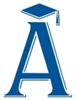 Наименование программы                 Федеральная целевая программа развития образования на 2011-2015 годыДата принятия решения о разработкепрограммы, дата ее утверждения(наименование и номерсоответствующего нормативного акта)«____»__________20__г., распоряжение Правительства Российской Федерации от «____» __________20___г. №____Государственный заказчик                Российской Федерации, Федеральная служба по надзору в сфере образования и науки, Санкт-Петербургский государственный университет Государственный заказчик-координатор    Российской Федерации Основные разработчики программы         Российской Федерации, Федеральная служба по надзору в сфере образования и науки Цели и задачи программыЦелью программы является обеспечение доступности качественного образования, соответствующего требованиям инновационного социально ориентированного развития Российской ФедерацииЗадачами программы являются: - модернизация общего и дошкольного  образования как института социального развития;- приведение содержания и структуры профессионального образования в соответствие с  потребностями рынка труда;- развитие системы оценки качества образования и востребованности образовательных услугВажнейшие целевые индикаторыи показатели                           Целевыми индикаторами программы являются:- уровень доступности образования, в соответствии с современными стандартами для всех категорий граждан независимо от местожительства, социального и имущественного статуса и состояния здоровья;- уровень соответствия образования современным стандартам Показатели программы, отражающие ход ее реализации, представлены в Приложении № 1Сроки и этапы реализации программы     Программа будет реализована в 2011-2015 годы в два этапа.На первом этапе (2011-2013 годы)  в соответствии с мероприятиями Программы будут сформированы стратегические проекты развития образования, включающие в себя ряд новых взаимоувязанных направлений. Эти проекты будут реализованы субъектами Российской Федерации, образовательными и иными учреждениями и организациями при федеральной поддержке с участием профессионально-педагогического сообщества. В результате выполнения первого этапа будут получены устойчивые модели для дальнейшего массового внедрения преобразований и оценки их результативности, разработаны сценарии для различных типов образовательных учреждений, регионов, социально-экономических условий, а также с учетом иных параметров, которые покажут значимость в ходе исследований и практических мероприятий на первом этапе.На втором этапе (2014-2015 годы) предстоит завершить начатые на первом этапе стратегические проекты, обеспечив последовательные изменения в образовании на всей территории Российской Федерации. На этом этапе будут сформированы новые институты образования, модели управления в условиях широкомасштабного использования ИКТ. Также будут определены основные позиции по целям и задачам Федеральной целевой программы развития образования на следующий периодПеречень подпрограмм                   __Объемы и источники финансирования      Объем финансирования мероприятий Программы в ценах соответствующих лет составит:общий объем – 136 908,8 млн. рублей, в том числе:- за счет средств федерального бюджета –  53 228,8 млн. рублей, из них субсидии – 9 469,68 млн. рублей;- за счет привлекаемых средств бюджетов субъектов Российской Федерации – 67 070,00 млн. рублей;- за счет внебюджетных источников – 16 610,00 млн. рублейОжидаемые конечные результатыреализации программы и показателисоциально-экономической эффективности  Формирование долгосрочной тенденции дополнительного прироста реального валового внутреннего продукта (ВВП) примерно на 1-2 процента ежегодно.Увеличение производительности труда, в первую очередь, в наукоемких и высокотехнологичных отраслях экономики Российской Федерации не менее чем на 10 процентов.Повышение вклада наукоемких и высокотехнологичных отраслей экономики Российской Федерации в ВВП  не менее чем на 8 процентов (по отношению к текущему уровню).Увеличение  доли образовательных услуг в ВВП не менее чем на 7 процентов  (по отношению к текущему уровню).Снижение уровня безработицы среди граждан, имеющих высшее, среднее и начальное профессиональное образование (на 16 процентов  относительно 2010 года).Снижение затрат на реализацию механизмов социальной адаптации для социально уязвимых групп населения (на 8-12 процентов).В результате выполнения Программы в системе образования будет обеспечено:создание и внедрение новых досуговых и образовательных программ на всех уровнях системы образования;внедрение и эффективное использование новых информационных сервисов, систем и технологий обучения, электронных образовательных ресурсов нового поколения; предоставление в электронном  виде гражданам и организациям значительной части государственных услуг в сфере образования;внедрение процедур независимой оценки деятельности образовательных учреждений и процессов;создание ресурсов и программ для одаренных детей.В ходе реализации Программы будет сформирован вектор на  инновационное развитие образования.Будут обеспечены:поддержка региональных комплексных программ развития профессионального образования, направленных на достижение стратегических целей инновационного развития и стимулирование взаимодействия организаций науки, высшего, среднего и начального профессионального образования, российских и зарубежных компаний в рамках общих проектов и программ развития;подготовка кадров по приоритетным направлениям модернизации и технологического развития экономики России (энергоэффективность, ядерные технологии, стратегические компьютерные технологии и программное обеспечение, медицинская техника и фармацевтика, космос и телекоммуникации);оснащение современным учебно-производственным, компьютерным оборудованием и программным обеспечением образовательных учреждений профессионального образования, внедряющих современные образовательные программы и обучающие технологии, организацию стажировок и обучение специалистов в ведущих российских и зарубежных образовательных центрах, с привлечением к этой работе объединений работодателей, коммерческих организаций, предъявляющих спрос на выпускников учреждений профессионального образования;формирование сети экспертно-аналитических и сертификационных центров оценки и сертификации профессиональных квалификаций, в том числе для инновационных отраслей экономики;повышение показателей академической мобильности студентов и преподавателей, позволяющей обеспечить новые уровни взаимодействия различных образовательных и экономических систем, привлечение вузами для преподавания специалистов из реального сектора экономики; кооперирование учреждений профессионального образования с внешней средой для формирования устойчивых двухсторонних связей по трудоустройству выпускников и поддержанию процессов непрерывного образования для сотрудников предприятий. При выполнении Программы особое внимание будет уделено вопросам повышения эффективности экономики образования. Будут обеспечены:внедрение и поддержка механизмов частного государственного партнерства, обеспечивающих эффективное финансирование образования;внедрение и поддержка механизмов и моделей хозяйственной самостоятельности образовательных учреждений;увеличение объемов финансирования  программ развития вузов из внебюджетных источников.